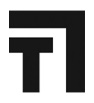 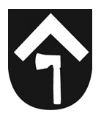 Tibro kommunDokumentnamnChecklista för organisatorisk, social och psykosocial arbetsmiljörondDokumentnamnChecklista för organisatorisk, social och psykosocial arbetsmiljörondTibro kommunReg. NrUtgåvaEnhetGiltig från2016-01-31ErsätterEnhetFramtagen avMarita JohanssonFastställd avDeltagareMÅL (7§, AFS 2015:4)Vad behöver göras?
Behövs hjälp?Vem ansvarar för att det blir gjort?När ska det vara klart?1. Finns uppsatta mål för organisatorisk och social arbetsmiljö?                                                     Ja 	Nej 2. Har medarbetarna varit delaktiga i upprättandet av målen?                              Ja 	Nej 3. Är målen kända i verksamheten?                                             Ja 	Nej 4. Har målen förankring i Arbetsmiljöpolicyn?                                                      Ja 	Nej 5. Finns övriga punkter angående målen? Ja 	Nej Om ja vilka och vad görs åt detta?ARBETSBELASTNING (9 § AFS 2015:4 och 2 kap 1§ och 3 kap 2-3 i AML)Vad behöver göras?
Behövs hjälp?Vem ansvarar för att det blir gjort?När ska det vara klart?1. Har medarbetarna klart för sig vilka arbetsuppgifter som ingår i dennes uppdrag?                                       Ja 	Nej 2. Är det klart och tydligt beskrivet vem som gör vad i verksamheten? Ja 	Nej 3. Finns all nödvändig kompetens som behövs på arbetsplatsen?                       Ja 	Nej 4. Vet medarbetarna vilket resultat som ska uppnås med arbetet?                      Ja 	Nej 5. Vet medarbetarna om vilka befogenheter och resurser de har?                                                            Ja 	Nej 6.a. Har medarbetarna möjlighet att påverka sin arbetsbelastning?                     Ja 	Nej b. Har medarbetarna möjlighet att be om hjälp och stöd för att utföra sitt arbete?                                                                  Ja 	Nej 7. Finns beskrivet vilka arbetsuppgifter som ska prioriteras när tillgänglig tid inte räcker till?                      Ja 	Nej 8.a Är arbetsbelastningen för var och en rimlig?                                          Ja 	Nej b. Finns det risk för ohälsa i och med hög arbetsbelastning?                                Ja 	Nej 9. Sätts det in vikarier vid sjukskrivningar?                                              Ja 	Nej Vid Nej hur hanterar ni om övrig personal får högre arbetsbelastning i och med att någon är frånvarande?10. Är arbetsmaterial, lokaler, teknisk utrustning och IT-stöd anpassade till verksamheten?                         Ja 	Nej 11 Dokumenteras avvikelser och mindre incidenter som är kopplade till hög arbetsbelastning?                                    Ja 	Nej 12. Samtalar ni om arbets-belastning i olika forum?                                                     Ja 	Nej 13. Dokumenteras dessa samtal? Ja 	Nej 14.a Görs medarbetarenkät där arbetsbelastning är en del?                                  Ja 	Nej b. Följs enkäten upp?                                              Ja 	Nej 15. Riskbedöms verksamheten utifrån hög arbetsbelastning?                               Ja 	Nej 16 Åtgärdas de risker som bedöms som allvarliga direkt?                                                            Ja 	Nej Om Nej förs de in i en handlingsplan och följs upp?Ja 	Nej 17. Kontrolleras att de åtgärder ni vidtagit med anledning av hög arbetsbelastning fått avsedd effekt?                                                  Ja 	Nej 18. Följs arbetsbelastningen upp:a. löpande i verksamheten?Ja 	Nej  b. på avstämningsmöte för SAM? Ja 	Nej c. på den årliga uppföljningen av SAM?                                                                   Ja 	Nej 19. Har medarbetarna kunskap om hur man förebygger och hanterar ohälsosam arbetsbelastning?                            Ja 	Nej FORTS. ARBETSBELASTNING Vad behöver göras?
Behövs hjälp?Vem ansvarar för att det blir gjort?När ska det vara klart?20. Ges utbildning i hur man hanterar arbetsbelastning?                               Ja 	Nej 21. Finns förutsättningar (befogenheter, rimlig arbetsbelast-ning och stöd i rollen som chef) för att omsätta dessa kunskaper i praktiken?                                                        Ja 	Nej 22. Är arbetet starkt psykiskt påfrestande?                                                  Ja 	Nej 23. Finns rutiner för att hantera särskilt krävande situationer inom verksamheten?                                                Ja 	Nej 24 a. Genomförs riskbedömningar löpande i dessa verksamheter?                             Ja 	Nej b. Åtgärdas de risker som bedöms som allvarliga direkt?                                      Ja 	Nej c. Om Nej förs de in i en handlingsplan och följs upp?                                  Ja 	Nej 25. finns tillräckliga kunskaper inom verksamheter som är starkt psykiskt påfrestande eller krävande situationer?                                    Ja 	Nej 26. Finns möjlighet till avlastande samtal (handledning) inom starkt psykiskt påfrestande eller krävande arbeten?                                             Ja 	Nej KRÄNKANDE SÄRBEHANDLING (13-14§ AFS 2015:4)Vad behöver göras?
Behövs hjälp?Vem ansvarar för att det blir gjort?När ska det vara klart?1. Finns policy för kränkande särbehandling?                                                Ja 	Nej 2. Är den känd i verksamheten?                  Ja 	Nej 3. Finns rutiner för kränkande särbehandling?                                                Ja 	Nej 4.a Är den känd i verksamheten?                  Ja 	Nej b. efterlevs den?                                              Ja 	Nej 5. Har medarbetarna kunskap om hur man förebygger och hanterar kränkande särbehandling?                            Ja 	Nej 6. Finns förutsättningar (befogenheter, rimlig arbetsbelastning och stöd i rollen som chef) för att omsätta dessa kunskaper i praktiken?                                                        Ja 	Nej 7. Dokumenteras avvikelser och mindre incidenter som är kopplade till kränkande särbehandling?                                    Ja 	Nej 8. Anmäls allvarliga tillbud, olycksfall och arbetsskador (relaterade till kränkande särbehandling) till Arbetsmiljö- verket?                                           Ja 	Nej 9. Utreds händelsen av ansvarig chef?                                                                Ja 	Nej                                                                             10. Följs kränkande särbehandling upp:a. löpande i verksamheten?Ja 	Nej  b. på avstämningsmöte för SAM? Ja 	Nej  FORTS. KRÄNKANDE SÄRBEHANDLINGVad behöver göras?
Behövs hjälp?Vem ansvarar för att det blir gjort?När ska det vara klart?c. på den årliga uppföljningen av SAM? Ja 	Ne j                                                              11. Samtalar ni om kränkande särbehandling i olika forum?                                                     Ja 	Nej 12. Dokumenteras dessa samtal? Ja 	Nej 13.a Görs medarbetarenkät där kränkande särbehandling är en del?                                                                Ja 	Nej b. Följs enkäten upp?    Ja 	Nej 14. Riskbedöms verksamheten utifrån kränkande särbehandling?                               Ja 	Nej 15. Åtgärdas de risker som bedöms som allvarliga direkt?                                                            Ja 	Nej Om Nej förs de in i en handlingsplan och följs upp?Ja 	Nej 16. Har medarbetarna kunskap om hur man förebygger och hanterar kränkande särbehandling?                            Ja 	Nej 17. Ges utbildning i hur man hanterar kränkande särbehandling?                               Ja 	Nej ARBETSTID (12§ AFS 2015:4 och Arbetstidslagen 1982:673)Vad behöver göras?
Behövs hjälp?Vem ansvarar för att det blir gjort?När ska det vara klart?1. Ges medarbetarna möjlighet att bestämma över arbetstidens förläggning?                                                     Ja 	Nej 2. Tas särskild hänsyn vid arbetstidens förläggning så att de inte skapar ohälsa eller risker för medarbetarna?                                                  Ja 	Nej 3.a Ges medarbetarna möjlighet till:a. återhämtning under sitt arbetspass?                                   Ja 	Nej  b. att lämna arbetsplatsen under sitt arbetspass (ex för promenad utomhus)?                                                       Ja 	Nej                  4. Finns kollektivavtal som reglerar arbetstiden?                                                       Ja 	Nej 5. Har arbetsgivaren riskbedömt verksamheten utifrån arbetstiden? Ja 	Nej  6. Förväntas medarbetarna vara nåbar även på ledig tid (ex via mejl eller telefonen)?                                         Ja 	Nej LEDNING (6§ AFS 2001:1)Vad behöver göras?
Behövs hjälp?Vem ansvarar för att det blir gjort?När ska det vara klart?1 Finns tillräckligt stöd i arbetet från närmsta chef?                                       Ja 	Nej 2. Bemöts medarbetarna av respekt från närmsta chef?                             Ja 	Nej 3. Hanterar chefen motsättningar och konflikter på ett bra och förtroendeingivande sätt?                            Ja 	Nej 4. Är chefen öppen och lyhörd när det gäller förslag till förändringar?                                  Ja 	Nej 5. Diskuterar chef med medarbetarna innan beslut fattas?            Ja 	Nej 6. Följs beslut upp så att det ni bestämt blir utfört?                                             Ja 	Nej 7. Har alla haft medarbetarsamtal med sin chef?                                                  Ja 	Nej TRIVSEL OCH ARBETSKLIMAT (1§ AML)Vad behöver göras?
Behövs hjälp?Vem ansvarar för att det blir gjort?När ska det vara klart?1. Upplevs en gemenskap och trivsel mellan kollegor?                                                         Ja 	Nej 2. Finns det stöd som behövs tillsammans med:a. kollegor?                                                       Ja 	Nej b. administrativt stöd?                                          Ja 	Nej 3. Ges beröm och stöd mellan kollegor?                                                                                                                           Ja 	Nej 4. Har ni ett öppet klimat vad gäller samarbetssvårigheter?                                                                                                                           Ja 	Nej HOT OCH VÅLD (AFS 1993:2)Vad behöver göras?
Behövs hjälp?Vem ansvarar för att det blir gjort?När ska det vara klart?1. Har ni undersökt och bedömt riskerna för hot och våld vad gäller: a. personal?                                                            Ja 	Nej b. chefer?                                                                       Ja 	Nej b. elever i skolan?                                       Ja 	Nej c. utformning av lokaler?                                                            Ja 	Nej d. obehöriga på arbetsplatsen?                       Ja 	Nej e. ensamarbete?                                          Ja 	Nej 2. Finns rutiner/ instruktioner för vad som ska göras vid en hot och våldssituation?                                                Ja 	Nej 3. Är rutinerna/ instruktionerna kända i verksamheten?                                                Ja 	Nej 4. Har medarbetarna fått utbildning i Hot och våld (ex konflikt – hantering, förhållningssätt)?                                                            Ja 	Nej 5. Anmäls hot och våldshändelser som de ska enligt rutin?                                  Ja 	Nej 6. Anmäls allvarliga tillbud, olycksfall och arbetsskador (relaterade till hot och våld) enligt rutin till Arbetsmiljöverket?                                           Ja 	Nej 7. Utreds händelsen (enligt rutin) av ansvarig chef?                                                                                Ja 	Nej 8. Förekommer det hot mot personal/elev som inte utreds?                             Ja 	Nej UTBILDNING OCH KOMPETENS (7§ AFS 2001:1)Vad behöver göras?
Behövs hjälp?Vem ansvarar för att det blir gjort?När ska det vara klart?1. Har alla en individuell kompetensutvecklingsplan?                               Ja 	Nej 2. Ges alla möjlighet till yrkesmässig fortbildning?                                            Ja 	Nej 3. Har ni meningsfulla APT träffar? Ja 	Nej ÖVRIGA FRÅGORVad behöver göras?
Behövs hjälp?Vem ansvarar för att det blir gjort?När ska det vara klart?